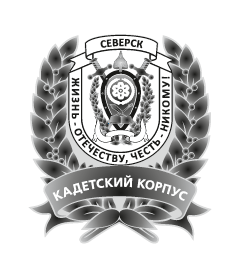 Департамент общего образования Томской областиОбластное государственное бюджетное общеобразовательное учреждениеКадетская школа-интернат «Северский кадетский корпус»(ОГБОУ КШИ  "Северский кадетский корпус")Приказ19.09.2019										№ 57 -одЗАТО Северск Томской обл.	Руководствуясь приказом Министерства образования и науки Российской Федерации от 18.11.2013 г. № 1252 «Об утверждении Порядка проведения Всероссийской олимпиады школьников», изменениями, внесенными в Порядок проведения Всероссийской олимпиады школьников, утвержденными приказами Министерства образования и науки Российской Федерации от 17.03.2015 № 249, от 17.12.2015 № 1488, от 17.11.2016 № 1435, Распоряжением Департамента общего образования Томской области от 20.08.2019 № 642-р «О проведении школьного и муниципального этапов Всероссийской олимпиады школьников в Томской области в 2019-2020 учебном году», Распоряжением Департамента общего образования Томской области от 02.09.2019 № 676-р «О внесении изменений в распоряжение Департамента общего образования Томской области от 20.08.2019 № 642-р», приказом Управления образования Администрации ЗАТО Северск от 11.09.2019 № 375 «Об организации и проведении школьного этапа Всероссийской олимпиады школьников в 2019-2020 учебном году в ЗАТО Северск»ПРИКАЗЫВАЮ:Ввести в действие Порядок проведения школьного этапа Всероссийской олимпиады школьников в 2019-2020 учебном году, утвержденный приказом Управления образования Администрации ЗАТО Северск от 11.09.2019 № 375.В соответствии с Порядком  объявить через сайт учреждения о проведении школьного этапа Всероссийской олимпиады школьников с 23 сентября по 21 октября 2019 года.Ознакомить обучающихся, заявивших о своем участии в Олимпиаде, их родителей, законных представителей с Порядком проведения Олимпиады на классных часах, родительских собраниях, через сайт ОГБОУ КШИ «Северский кадетский корпус».Ответственность за ознакомление с Порядком возложить на классных руководителей, ответственного за проведение школьного этапа ВСОШ Барскую Р.И.Классным руководителям 7-11 классов обеспечить заполнение родителями (законными представителями обучающегося) заявлений и согласий на обработку персональных данных до 19.09.2019 г. Подписанные заявления и согласия сдать 19.09.2019 г. Барской Р.И., учителю истории и обществознания, ответственной за проведение школьного этапа Всероссийской олимпиады школьников в ОБОУ КШИ «Северский кадетский корпус».Для проведения школьного этапа Олимпиады создать жюри школьного этапа Олимпиады в составе учителей-предметников согласно Приложению 1.Делопроизводителю Фроловой Т.Н. ознакомить с приказом должностных лиц под роспись для исполнения в части, касающейся их, с выдачей на руки копии.Контроль за выполнением приказа и общее руководство школьным этапом Олимпиады возложить на заместителя директора по УР  Емельянову Е.Ю.Директор ОГБОУ КШИ «Северский кадетский корпус»					А.О. ОкуневИсп. заместитель директора по УРЕмельянова Е.Ю.С приказом  № 57-од от 19 сентября 2019 г. ознакомлены:Приложение 1 к приказу от 19.09.2019 г. № 57-одСОСТАВпредметных жюри ШЭ ВсОШ ЗАТО Северскв 2019-2020 учебном годуО проведении школьного этапа Всероссийской олимпиады школьников в 2019-2020 учебном году в ОГБОУ КШИ «Северский кадетский корпус»ФИОДолжностьДата ПодписьЕмельянова Е.Ю.заместитель директора по УРБарская Р.И.учитель историиСокращённое название ОООГБОУ КШИ   «Северский кадетский корпус»ПредметФамилия и инициалы членов жюриАстрономияГаньшина А.А., Барышникова Е.Н., Н.Н., Обуховская Е.Л.Биология Попова О.Л., Обуховская Е.Л., Шваб Ю.А.ГеографияОвчарова Л.Л., Шваб Ю.АЛ., Попова О.Л.Иностранный язык (английский, немецкий, французский)Павлова Г.И., Павлова Т.Н., Илюшина Т.Н.ИнформатикаБерг Е.В., Емельянова Е.Ю., Барышникова Е.Н.Искусство (МХК)Забожанская Н.Н., Куликовская А.В., Акуличева Л.А.ИсторияАкуличева Л.А., Барская Р.И., Емельянова Е.Ю.ЛитератураШкарабейникова И.А., Долгополова Г.Н., Емельянова Е.Ю.МатематикаЕмельянова Е.Ю., Смирнова Н.Н., Барышникова Е.Н.ОБЖЖуравлева Ю.В., Усманов А.С., Шваб Ю.А.ОбществознаниеАкуличева Л.А., Барская Р.И., Емельянова Е.Ю.ПравоАкуличева Л.А., Барская Р.И., Емельянова Е.Ю.Русский языкШкарабейникова И.А., Долгополова Г.Н., Емельянова Е.Ю.Технология (юноши)Берг Е.В., Усманов А.С., Попова О.Л.ФизикаГаньшина А.А., Барышникова Е.Н., Обуховская Е.Л.Физическая культураУсманов А.С., Попова О.Л., Емельянова Е.Ю.ХимияПопова О.Л., Обуховская Е.Л., Шваб Ю.А..ЭкологияОвчарова Л.Л., Попова О.Л., Шваб Ю.А..ЭкономикаАкуличева Л.А., Барская Р.И., Емельянова Е.Ю.